Муниципальное бюджетное дошкольное образовательное учреждение –детский сад № 313620072, город Екатеринбург, улица Сиреневый бульвар, 11ател (343)223-55-80, e-mail:mbdou313@mail.ru__________________________________________________________________ПРОЕКТ«Путешествие по сказкам, стихам К. И. Чуковского»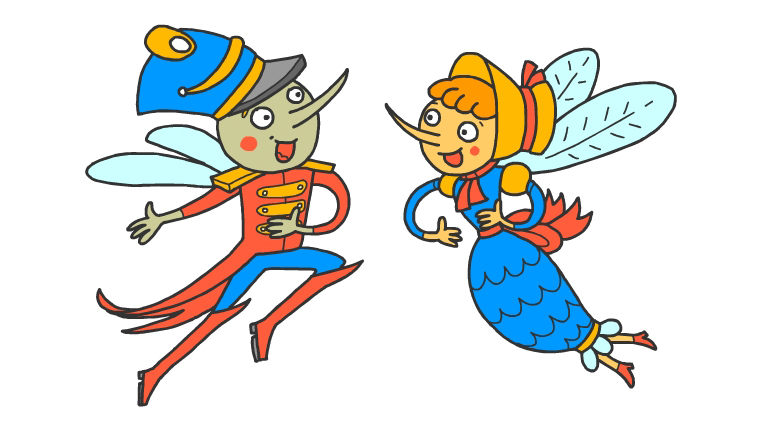                                                        Воспитатель: Мокроусова                                                               Александра АлександровнаЕкатеринбург, 2023Паспорт проектаЭтапы реализации проектаПлан мероприятийРабота с родителями (законными представителями):Привлечь родителей к организации проекта (помощь родителей в оформлении зала и подготовки атрибутики для театрального представления «Муха-цокотуха»). Консультация для родителей «Сказки К. И. Чуковского для детей».Выводы: Технология проектирования позволяет формировать у детей навыки сотрудничества как со сверстниками так и со взрослыми. Наш проект воспитал в наших детях бережное отношение к книге, к окружающему миру, к труду взрослых. Сказки Чуковского не только радуют, но и учат: «Мойдодыр» - аккуратности и опрятности; «Федорино горе» - бережному обращению с посудой, порядку; «Айболит» - быть добрыми, заботиться о животных; « Муха-Цокотуха» - смелости, уметь помогать другим.  Список использованной литературы: Книга для чтения в детском саду и дома: 2-4 лет: пособие для воспитателей детского сада и родителей  / Сост. В. В. Гербова, Н. П. Ильчук. – Москва: Издательство ОНИКС – ЛИТ, 2017.-256 с.:ил.  Бондаренко Т.М. Комплексное занятие в средней группе: Практическое пособие для воспитателей и методистов ДОУ.-Воронеж: ЧП Лакоценин С. С. 2008. – 316с.https://nsportal.ru/detskiy-sad/razvitie-rechi/2020/03/30/ugaday-skazku-zagadki-po-proizvedeniyam-korneya-chukovskogohttps://nsportal.ru/detskiy-sad/raznoe/2022/05/01/proekt-udivitelnyy-mir-skazok-k-i-chukovskogo                                                                                                                                 Приложение 1Беседа:«Любимый герой сказок К. И. Чуковского»С ранних лет стихи Корнея Ивановича Чуковского приносят всем радость. Не только вы, но и ваши родители, ваши бабушки и дедушки не представляют своего детства без «Айболита», «Тараканища», «Мухи-цокотухи», «Телефона», «Бармалея». Сегодня я еще раз предлагаю вспомнить этих героев. Все сказки Чуковского очень поучительны. Они все нас чему-то учат. Прогулялась я по полюИ купила самовар,А потом на мне женилсяХрабрый маленький комар. (Муха – Цокотуха) Скажите ребята, чему нас учит сказка «Муха-цокотуха» (быть смелым, не бросать друзей в беде) Лечит он мышей и крыс,Крокодилов, зайцев, лис.Перевязывает ранкиАфриканской обезьянкеИ любой нам подтвердитЭто доктор…. (Айболит)  А чему нас учит сказка «Доктор Айболит» (быть добрым, любить животных, заботиться о них).Этот сказочный геройКривоногий и хромой.Он по всюду знаменитИ на всех грязнуль сердит. (Мойдодыр)  А сказка «Мойдодыр» (быть аккуратным, следить за своим внешним видом).Что за насекомоеВсех лесных зверюшек перепугалКроме одногоТолько вдруг из-за кусточкаИз-за синего лесочка,Из далёких, из полейПрилетает. (Воробей)«Тараканище»? (быть смелым, не бросать друзей в беде)Человек немолодойС не короткой бородой.Он отъявленный злодей —Злой, ужасный… (Бармалей)Сказка «Бармалей» (надо быть послушным и слушать взрослых).Беседа:«Как надо относиться к книге?»           Ребята, сегодня мы продолжим с вами говорить о книге. Вы узнаете, где живут книги и как с ними надо обращаться. Но сначала, давайте вспомним, из чего делают книги?Где их изготавливают? (Ответ детей)  Оказывается, до того как изобрели бумагу, люди изготавливали книги из коры берёзы-бересты, потом из пергамента - это тонкая кожа животных. Поэтому раньше книги были большими и тяжелыми. Чтобы изготовить одну книгу, надо было приложить много труда, сил, их передавали из поколение в поколения, украшали обложки книг драгоценными камнями, позолотой. А расскажите, о чём же нам может рассказать книга? (Ответ детей) Верно. Если читать книги, то можно о многом узнать. Она открывает огромный волшебный мир. Знакомит с историей, былиной, пословицами, поговоркой, радует своими сказками, учит задумываться над стихами, рассказами. Книга – это мудрость народа.Ребята, а где вы дома храните свои книги? (Ответ детей) Да, дома мы храним свои любимые, интересные книги на полках, в книжном шкафу. Но представьте, если книг очень, очень много, где же нам их сохранить? (Ответ детей) Для большого количества книг в каждом городе есть специальный дом, который называется библиотека. Ребята, а кто-нибудь из вас был в библиотеке? (Ответ детей) Что же это такое библиотека? Библиотека это место где храниться очень много книг. Они аккуратно стоят на полках, но они не просто стоят на полках для красоты, но их ещё дают читать домой. Человек, который пришёл в библиотеку называется читатель. Для человека кто хочет взять книгу в библиотеке, заводят специальный документ-формуляр, где записывают фамилию, имя, адрес читателя, число, когда взяли книгу из библиотеки и когда нужно её вернуть обратно. В библиотеке работают люди, профессия которых называется библиотекарь. Хотели бы вы сходить в библиотеку? (Ответ детей) Я обязательно договорюсь с работниками детской библиотеки и мы с вами сходим на экскурсию. Сейчас я предлагаю отдохнуть, встаньте, пожалуйста.Рассматривание иллюстраций и их обсуждение(педагог задаёт наводящие вопросы) В конце нашей беседы я хочу вам пожелать: больше любить книги, быть им верными друзьями, беречь их и тогда они откроют вам свои секреты, истории, тайны. И запомните: к любым книгам - и к своим, и к тем, которые вам дают почитать, нужно относится бережно, потому что из книг мы узнаём очень много интересного, потому что в каждую книгу вложили труд очень много людей.После беседы педагог предлагает детям заняться ремонтом книг младших дошкольников.                                                                                                                                 Приложение 2Театрализация «Муха – цокотуха»Рассказчик:Муха, Муха - Цокотуха, позолоченное брюхо!Муха по полю пошла, муха денежку нашла.Муха:Что бы мне купить такое?Может платье голубое?Может туфли? Может юбку?Так, подумаю минутку:Нет, пойду я на базар, и куплю я самовар!Потому, что день рожденья буду нынче я справлять,Всех букашек, таракашек сладким чаем угощать. (Убегает)Рассказчик:Солнце красное встаёт - спешит на ярмарку народ!( Сценка на рынке: звучит музыка, заходят дети с соответствующими атрибутами)1 Миша .Л.Покупайте Бублики!Бублик - самый круглый!Бублик - самый умный!Бублик - самый вкусный!Никогда не грустный!2 Ярослав. Ч.Я собираюсь предложить —Такой обычный шоколад –А как желудок ему рад!Лимончик, желтые бока,На солнышке согрел,Его нарежь и в чай пусти!Добавь и сахарок —Вот будет лакомство для всехНа целый вечерок.3 Семен. С.Давно на белом светеЖивет годами стар,Поэтами воспетыйПузатый самовар.Сиянье излучая,Морозным зимним днемОн сердце согреваетОсобенным теплом.Муха:Ну и ярмарка, чудесно!Весь товар такой прелестный!Обязательно у вас, что ни будь куплю сейчас!Самовар мне нужен к чаю и его я покупаю!Угощение возьму и домой я поспешу!(берёт угощение и самовар; идёт под музыку, «входит в дом»)Рассказчик:Вкусно пахнет пирогами.И веселье здесь не даром.Всех нас Муха-ЦокотухаПригласила к самовару!Муха:«Приходите, Приходите, я вас чаем угощу!»Рассказчик:Тараканы прибегали,Все стаканы выпивали,А букашки - по три чашкиС молоком и крендельком.(Выбегают 4 человек, демонстрируя, как выпивают стаканы).Рассказчик:Приходила к Мухе блошка,Приносила ей сапожки.(Приносит сапожки – рассказывает стихотворение).Блошка:Не снимешь их теперь с ногиДарю тебе я сапоги!Ходи в них ровно, не хромая,Носи, носочки не сбивая,Этот — с левой ножки,Этот — с правой ножки.Ведь сапожки не простые -В них застежки золотые.Рассказчик:Приходила к Мухе бабушка-пчела,Мухе-Цокотухе меду принесла.(Приносит бочонок и букет цветов – рассказывает стихотворение).Бабушка-пчела:Собирать с цветов нектар,В том пчелиный редкий дар.«Придет зима. На окнах лед,А на столе душистый мед».Самый щедрый дар природыЯнтарем искрятся соты,Пахнет полем, пахнет лугомМёд – пчелиная заслуга!Муха:Спасибо! Спасибо! Моя дорогая!Садитесь за стол, самовар готов!Звучит музыка Г. Гладкова «Краковяк», появляются бабочки.1-я бабочка: Стефания. Б. :Мы Бабочки-шалуньи, веселые летуньи.Летаем по полям, по рощам и лугам.2-я бабочка: Катя. В. :Никогда не устаем, кружимся, порхаем.Очень весело живем, нектар собираем.3-я бабочка: Ульяна. Т. :Мы порхали по цветам,Прилетели в гости к вам.Поздравляем! Поздравляем!Счастья, радости желаем!Вареньем цветочным тебя угощаем!Передают Мухе варенье.Муха:Спасибо, милые подружки,Прошу за стол! Садитесь!Бабочки-красавицы, кушайте варенье!Или вам не нравится наше угощенье?Бабочки:Очень уж нам нравится ваше угощенье!Ваше угощенье - просто загляденье!Муха (обращаясь ко всем гостям) :Кушайте, не стесняйтесь, все угощайтесь.Звучит мелодия русской народной песни «Ах, вы сени, мои сени!».Гости угощаются (пантомима)(Звучит музыка Э. Грига «В пещере горного короля»)Муха:Что случилось? Что случилось?Что за чудо появилось?Рассказчик:Вдруг какой-то старичок – ПаучокНашу Муху в уголок поволок.Паук:Меня к чаю не позвали, самовар не показали.Здесь танцуете, поёте, в гости паука не ждёте.Я вам это не прощу, от вас муху утащу.Рассказчик:Паук муху хватает, паутиной облепляет.(паук нитью обматывает муху)Муха:Помогите! Помогите!Меня, Муху защитите!За столом все угощались,А теперь все разбежались.Рассказчик:Все букашки убежали,И от страха задрожали…Спрятались все и молчат,Крылья, лапки лишь дрожатЧто же делать? Как же быть?Муху как освободить?(звучит «Полёт шмеля» Н. Римского-Корсакова)Рассказчик:Слышите, комар летит! Может он муху освободит?Комар:Я - Комар-храбрец, удалой молодец!Где Паук, где злодей? Не боюсь его сетей!Паука я не боюсь, с пауком я сражусь!(машет саблей перед пауком, паук убегает. Комар освобождает от нитей Муху)Комар (Мухе):Паука я победил! И тебя освободил,А теперь, душа-девица, будем вместе веселиться!Звучит мелодия Г. Гладкова «Подозрительная личность».Все гости пугаются. Появляется Паук с поникшей головой.Паук:Пощади, герой-храбрец,Давай мириться, Муха.Понял я, что без друзейВ этом мире худо.Комар:Ладно, можешь оставаться!Только, чур, не задираться!В каждом есть, добро и зло,Кто подскажет, что главнее?Станешь злым, не повезло.Добрым стал, душа сильнее.Муха:Дарите, люди, тёплые слова!Чтобы от них кружилась голова.Чтоб сладким был - словесный добрый мёд!Чтобы слова топили в сердце лёд!Рассказчик:Пришло время расставанья,Говорим вам «До свиданья!».Ой, вы, гости дорогие,Приходите снова к нам,Рады мы всегда гостям!                                                                                                                                Приложение 3Загадки:Все вокруг грязнючее,Все вокруг валяется,Не чистится, не моетсяИ не убирается.Не знаете, кто это?Не женщина – умораЛенивая-лениваяЗовут ее….(Федора)***Старушка-грязнуля в избушке жилаНе мыла кастрюли, полы не мела.С посудой когда-то была она в ссоре («Федорино горе»)***Воротись назад, посуда,Я неряхой уж не буду.Чисто приберу свой дом,Наведу порядок в нем.И умою вас, бедняжки,Ложки, сковородки, чашки.Возвращайтесь же скорейВы к хозяюшке своей.Загадки по сказке «Муха Цокотуха»Покупала самовар,А спасал ее комар. (Муха Цокотуха) .***По полю пошла,Денежку нашла.Чаю наварилаГостей пригласила,В паутину угодила.***Кто букашек и козявокСладким чаем напоилИ в паутину угодил.***Я назойливая очень,Но в стишке, так, между прочим,Расскажу вам без прикрас:Жизнь мою комарик спас.Вдруг какой-то старичокНашу Муху в уголок Поволок –Хочет бедную убить,Цокотуху погубить!Кто же это? (Паучок)***В этой книжке именины,Много в ней гостей.А на этих именинах,Появился вдруг злодей.Он хотел убить хозяйку,Чуть ее не погубил.Но коварному злодею Рыцарь голову срубил.***В этой сказке угощенье –К чаю вкусное варенье.В самоваре – кипяточек,Пей неспешно, по глоточку,И любуйся на гостей!А когда придёт злодей,Не робей и будь смелей,Бей его ты без затей!Если сладишь с ПаукомВместе с храбрым Комаром,Выручишь его невесту!Назови её тут к месту,Это ….***Веселится народ –Муха замуж идётЗа лихого, удалогоМолодого… (комара)Музыканты прибежали,В барабаны застучали.Стали гости танцевать.Можешь их ты мне назвать?Тара, тара, тара, ра,Веселится … (Мошкора)***Вот совсем как человечекСкачет маленький …. (Кузнечик)***Не жалеет лаптей, Бьёт чечётку … (Муравей)***Сапогами топ-топ! Кто так пляшет? … (Клоп-Клоп)***Зажигают огоньки на танцульках … (Светляки)Загадки по сказке «Тараканище»Что за насекомоеВсех лесных зверюшек перепугалКроме храброго воробушкаТолько вдруг из - за кусточкаИз-за синего лесочка,Из далёких из полейПрилетает. (воробей)Загадки по сказке «Айболит»Больных зверей он исцелил.И Бармалея победил. (Айболит)Это что за вор зубастыйКрасно солнце заграбастал?Про Айболита для детейЧеловек немолодой с усами ибородой,Любит ребят, лечит зверят,Симпатичный на вид.Он зовется… (Айболит)***Всех животных он вылечить рад:Верблюжат, страусят, медвежат.Он лечил бегемотиков,У которых болели животики.Он облегчил страданья кузнечика.Не поверите, с вывихом плечика!И зайчонок и волчица –Все бегут к нему лечиться. (Айболит)***Всех на свете он добрей,Лечит он больных зверей,И однажды бегемотаВытащил он из болота. Он известен, знаменит,Это доктор … (Айболит)***Лучший доктор для зверейи любимец всех детейлечит от всего-всего,не боится ничего.Нет для доктора преград,всем помочь он только рад.Кто же в Африку, друзья, полетел совсем не зря?И девчонки, и мальчишки знают то названье книжки.***Берегись болезнь любая:Грипп, ангина и бронхит.Всех на бой вас вызывает Славный доктор …(Айболит)***И зайчонок, и волчица —Все бегут к нему лечиться. (Айболит)***Лечит в Африке зверейДобрый доктор … (Не Бармалей, а Айболит)***Он в лесу у нас живёт,Лечит весь лесной народ.Всем на помощь он спешит – Добрый доктор…Лечит маленьких детей,Лечит птичек и зверей,Сквозь очки свои глядит Добрый доктор …(Айболит)***Лечит он мышей и крыс,Крокодилов, зайцев, лис,Перевязывает ранкиАфриканской обезьянке.И любой нам подтвердит:Это — доктор?Загадки про героев сказки «Мойдодыр»Он грязнуль не любит оченьСделать чище всех он хочет.Моет с мылом всех до дырУмывальникОн не любит не умытых и неряшливых ребятНа таких кричит сердито и бросает строгий вид***Неумытых он ругает,Полоскаться заставляет,Трубочиста чисто-чисто,Чисто-чисто умывает***Умываться не любил,о воде совсем забыл.А про мыло и мочалкуон не думал даже. Жалко.Вещи сразу же сбежалиот мальчишки - не узнали.И грязнулю проводил,в таз с водою, (Мойдодыр).***А с чистюлями он дружит,У него с такими мирЭто тот, кто очень, нужен,Всем известный….(Мойдодыр).***Всем известна сказка эта,любят дети всей планетыэтот персонаж сердитый.Он в ушатах и корытевсех грязнуль отмоет мылом.Со знакомым крокодиломон научит ребятишекумываться до подмышек.(Мойдодыр)Загадки про Бармалея и героев других сказкокАйболит лечил в лесуВолка, зайчика, лису.На кобыле вдруг шакалС телеграммой прискакал.И куда, взяв саквояж,Доктор начал свой вояж?(В Африку)***«Добрый доктор Айболит,Он под деревом сидит».Должен ты решить задачку:Как зовут его собачку?(Авва)***А собака АйболитаТоже очень знаменита.Знаем все её мы, право,Ну конечно, это … (Авва)***Человек немолодойС некороткой бородой.Он отъявленный злодей —Злой, ужасный… (Бармалей)***В Африке разбойник,В Африке злодей,В Африке ужасный …(Бармалей)***Нет врага детишкам злей,Чем злой разбойник… (Бармалей)***Нету в Африке страшней,Злой герой из книжек.Ест он маленьких детей,Мерзок и не стрижен. (Бармалей)***В жаркой Африке живёт,То потянет, то толкнёт.Айболита как-то разОт разбойников он спас.(Тяни-Толкай)***Ох, побьет его медведь,Неповадно будет впредь.(Крокодил)***Сначала слон мне позвонил,За ним голодный крокодил.Потом зайчатки и мартышки –Кому перчатки, кому книжки.И вновь, и вновь трезвонит он,Неугомонный … (телефон).                                                                                                                                 Приложение 4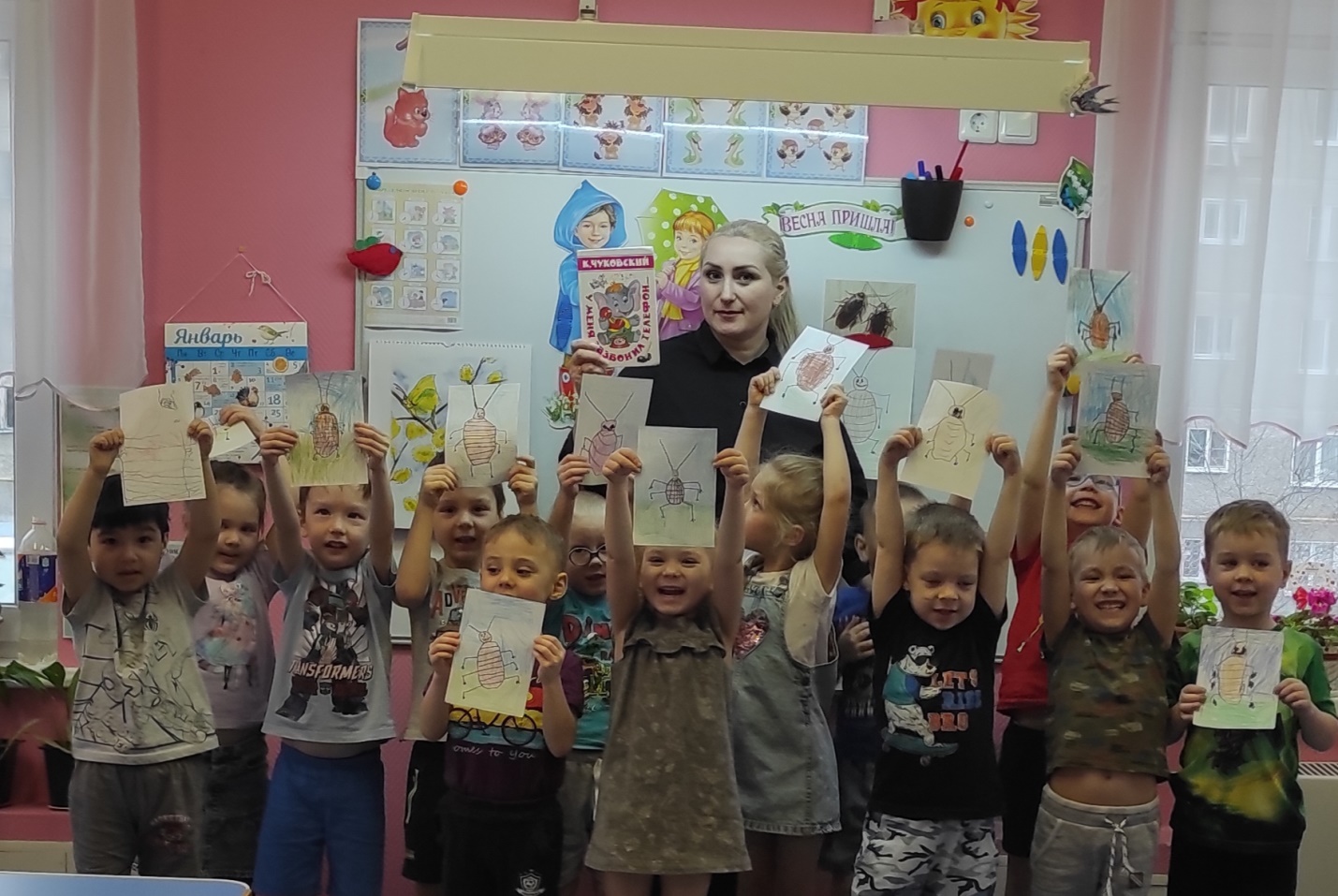 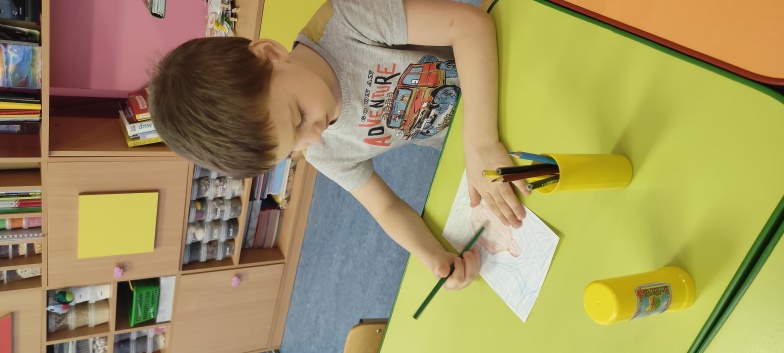 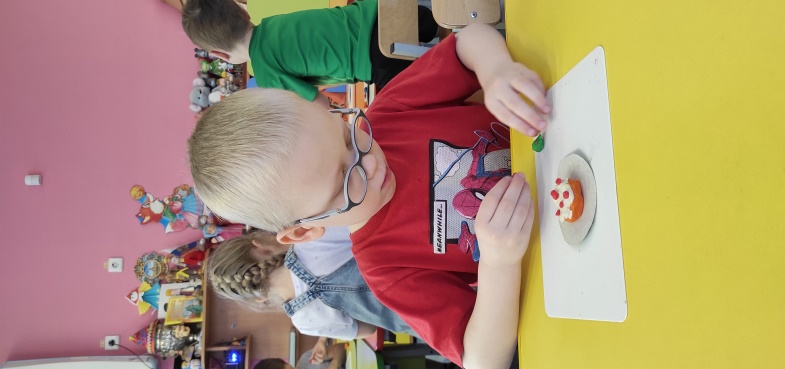 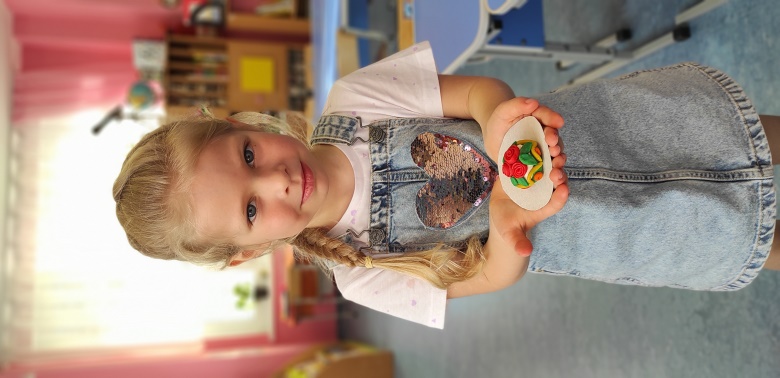 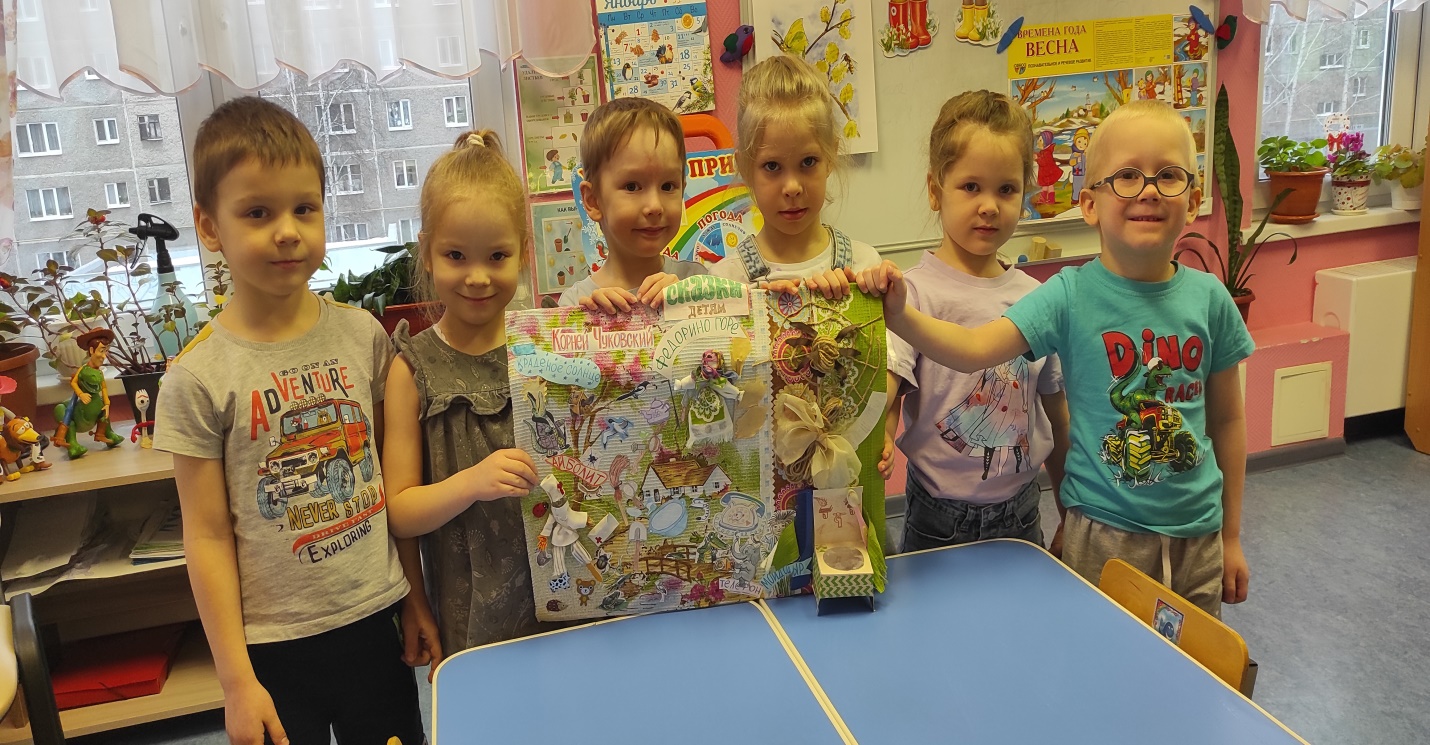 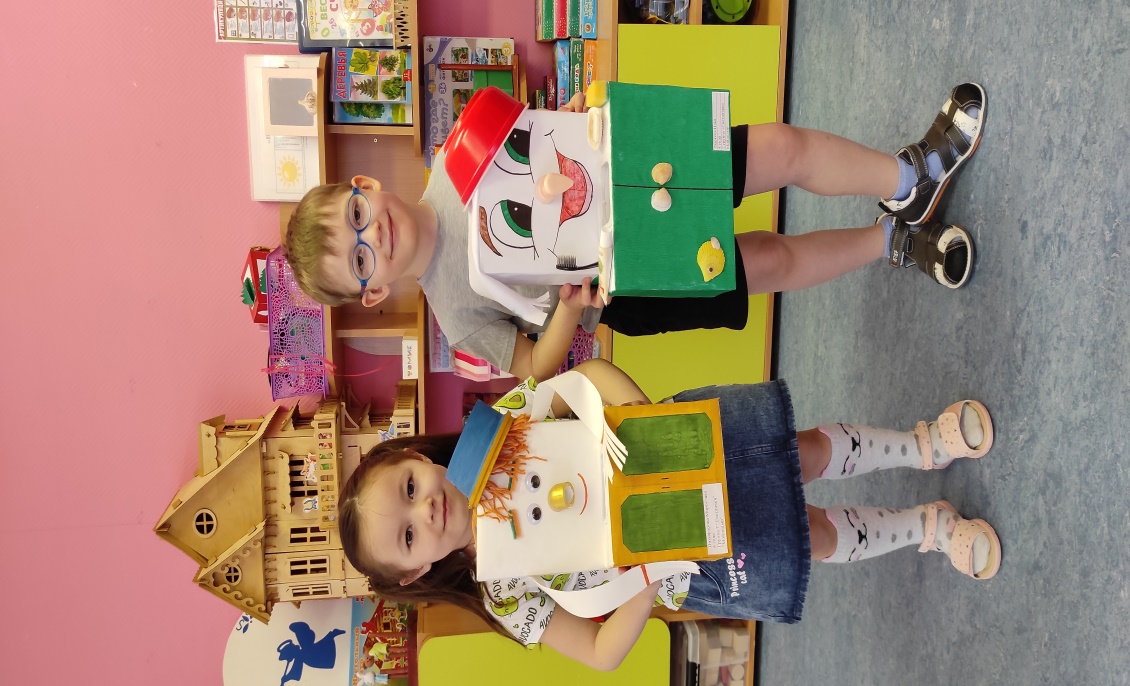 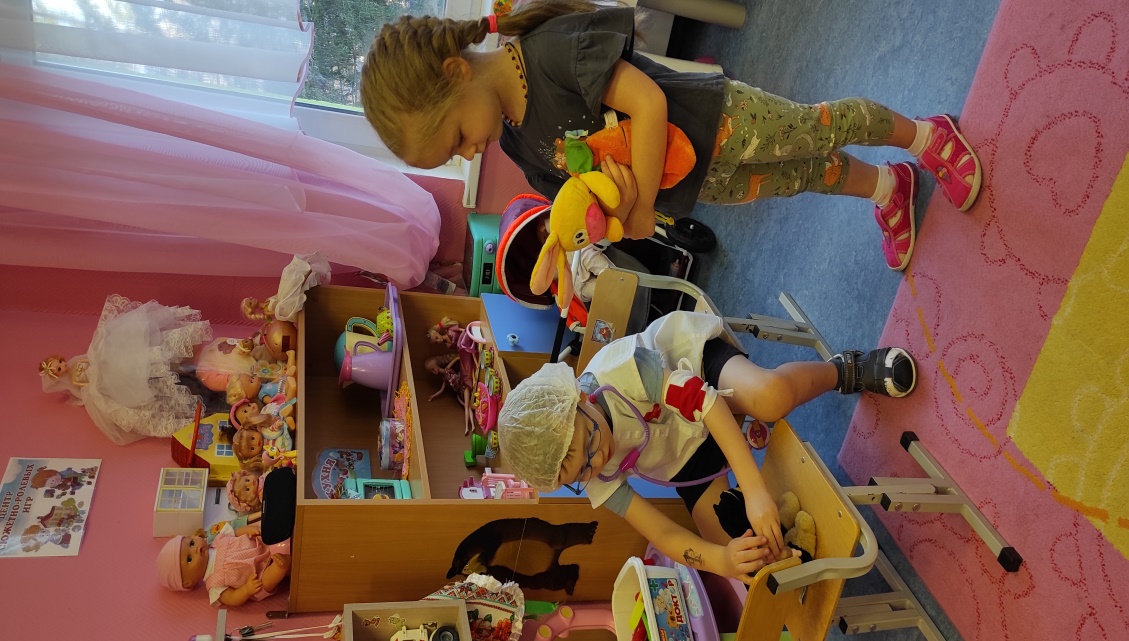 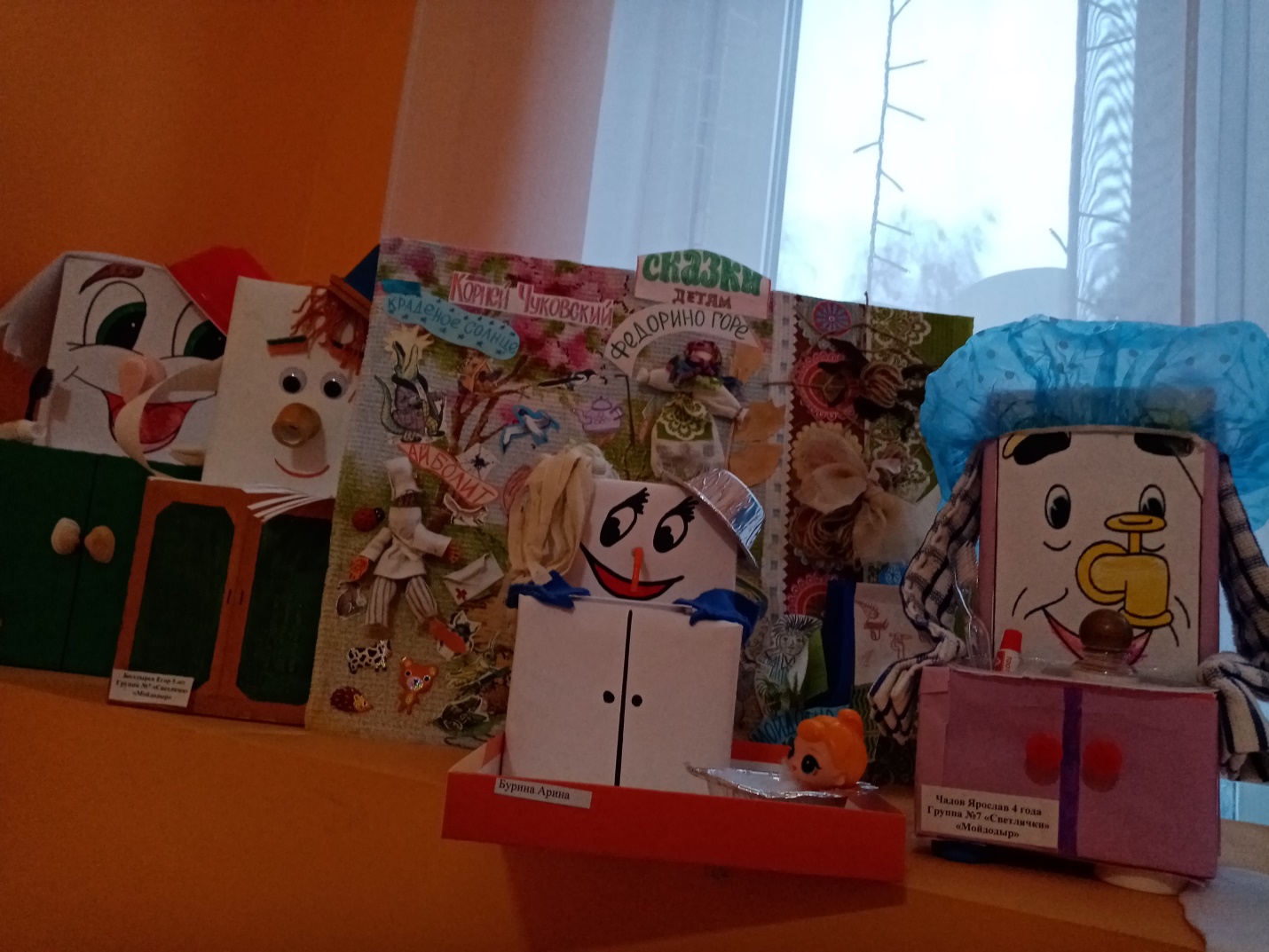 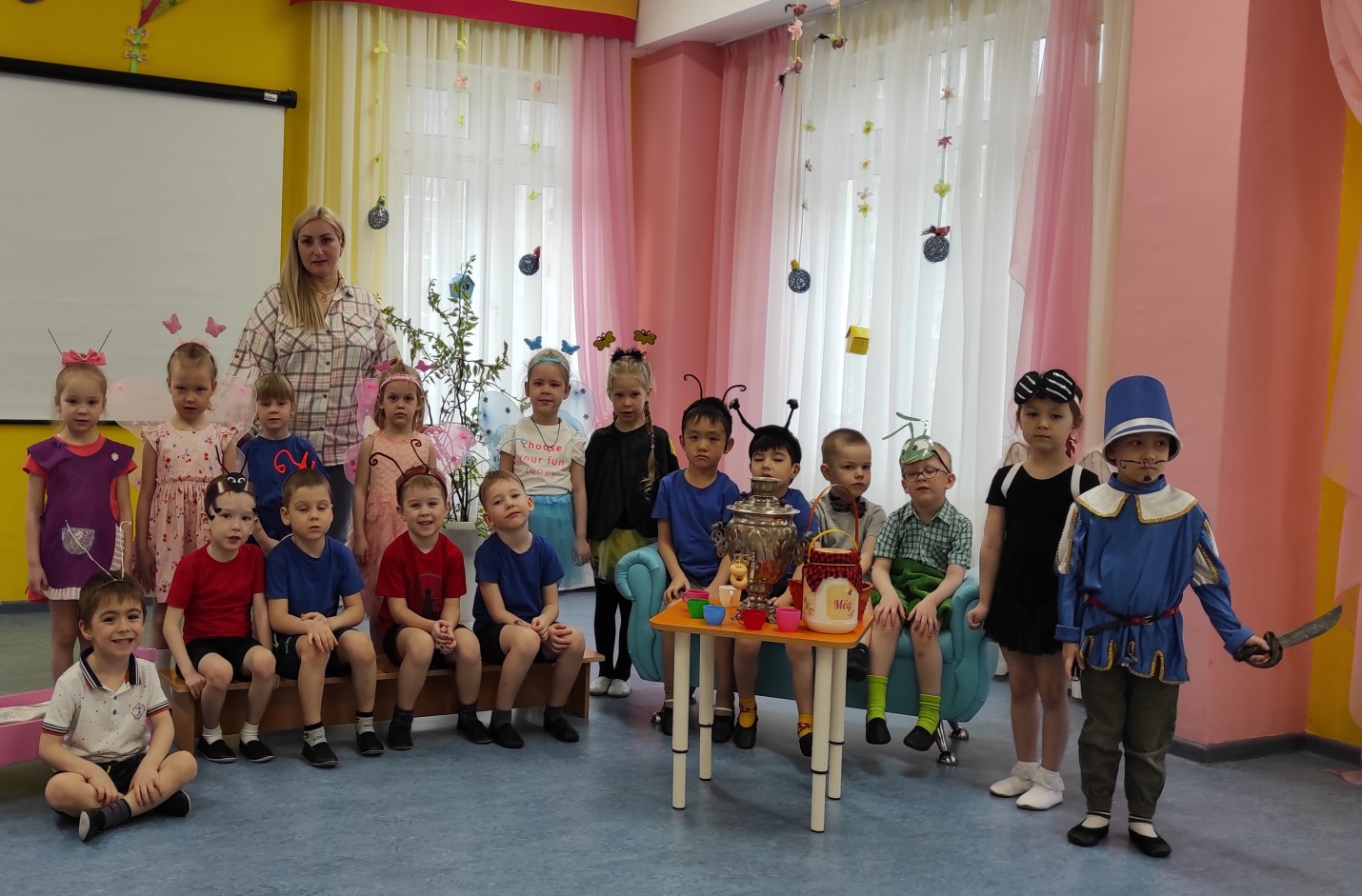 1.Тема проектаПутешествие по сказкам, стихам К. И. Чуковского2.Тип проектаН-р: познавательно – творческий3.Продолжительность проектаСреднесрочный с20.02.2023 по 10.03.20234.Актуальность проекта  В этом году 3 марта 2023г  исполнилось бы 141 год К. И. Чуковскому и настоящий проект, приурочен к его дню рождения. Он писал, что цель сказочника – «воспитать в ребенке человечность – эту дивную способность человека волноваться чужим несчастьям, радоваться радостям другого, переживать чужую судьбу, как свою». Сказка способствует всестороннему развитию личности, помогает не только овладевать речью и развивать творческие способности, но и познавать окружающий мир. Поэтические образы детских произведений Корнея Ивановича привлекают внимание юных читателей и надолго запоминаются. Книги К. И. Чуковского пронизаны гуманизмом, верой в победу добра и справедливости, в торжество правды. Его поэзия даёт возможность детям легче понять и прочувствовать идейное содержание, оценить художественные достоинства необычных сказок писателя. Благородные герои автора - удалой Комарик, сильный медведь, бесстрашный воробей и благородный Доктор Айболит, и другие вызывают сочувствие детей, помогают воспитывать у них положительные качества, без назидательности высмеивают неряшливость, трусость, зазнайство.5.Цель проектаРазвитие устойчивого интереса к чтению художественной литературы в процессе знакомства с творчеством Корнея Ивановича Чуковского6.Задачи проекта Образовательные:Расширить знания детей о творчестве К.И. Чуковского, повысить интерес к книге.Расширить круг знаний об окружающем мире, углубить знания детей о животном мире через произведения К. И. Чуковского.
Обогатить словарный запас детей, развить речь, привить навыки культуры речи, научить правильно, использовать интонацию, регулировать громкость голоса и темп речи.Развивающие:Развивать и поддерживать у детей устойчивый интерес к творчеству К. И. Чуковского.Формировать у детей эмоционально-образное восприятие произведений через художественное описание образов.Способствовать развитию творческих способностей, памяти, речи, внимания.Развивать интерес к иллюстрациям художников-иллюстраторов детской книги.Воспитательные:Воспитывать нравственные основы личности дошкольника через восприятия произведений К. И. Чуковского.Воспитывать уважение к сверстникам, умение проявлять взаимопомощь в совместной коллективной деятельности.7.Перечень применяемых педагогических технологий, методов, приемовТехнологии:- игровые;- моделирование;Методы:Наглядные:- показ иллюстраций, фотографий.Словесные:- беседа;- обсуждение проблемных ситуаций  и вопросов;- рассказ;- диалог;- чтение художественной литературы.Практические:- сюжетно – ролевые, дидактические, подвижные игры;- продуктивная деятельность (рисование, лепка, аппликация);- литературный досуг;- экскурсия в библиотеку.8.Перечень используемого высокотехнологичного оборудования, конструкторов, материаловАтрибутика, материалы для творчества, пластилин,  краски, кисти, бумага, книги, фотоаппарат, ноутбук.9.Перечень продуктов проектной деятельности воспитанниковРаботы, выполненные детьми в сотворчестве с взрослыми.Рисунки, поделки.10.Планируемые образовательные результаты проекта По отношению к детям: Поменять отношение  детей к книге, не только как к развлечению, а как к источнику познавательных интересов.По отношению к родителям (законным представителям): Родители активно участвуют в подготовке  и реализации проекта.По отношению к педагогам: Продолжать осваивать метод проектирования, который позволяет эффективно развивать социально - коммуникативное и творческое мышление дошкольников.11.Перспективы развития проектаОбогащение предметно – пространственной среды оборудованием для конструктивной деятельности.Интеграция образовательного пространства  ДОУ и семьи для формирования технического мышления и конструкторских способностей детей дошкольного возраста.12.Сведения об участниках ФИО, должность педагогаГруппа №7 «Светлячки»  в проекте участвуют 22 ребенкаМокроусова Александра АлександровнаРодители (законные представители) № п/пЭтапыЦельСроки1.Подготовительный этап-Изучение проблемы.-Определение цели, задач проекта, сроков реализации, предполагаемого результата.-Составление плана работы над проектом.-Подготовка художественной литературы для детей: сказки, иллюстративного и дидактического материала по данной теме.-Подготовка изобразительного материала для продуктивной деятельности.-Изготовление атрибутов (маски), пошив костюмов, подготовка декораций для театрализованной деятельности героев – муха -цокотуха, комар, паук и.т.д.-Привлечение родителей к участию в проекте.-Подбор наглядной информации: консультация для родителей «Сказки К. И. Чуковского для детей».С20.0202023По22.02.20232.Основной этап- Беседа о писателе. Рассматривание иллюстраций к сказкам К.И. Чуковского.- НОД Изобразительная деятельность «Тараканище», «Чудо дерево».- НОД Лепка «Пир на весь мир».- НОД Аппликация «Храбрый Воробушек»- НОД Развитие речи «Путешествие по сказкам К. И. Чуковского».- Чтение художественной литературы: «У меня зазвонил телефон», «Муха–цокотуха», «Краденое солнце», «Айболит», «Мойдодыр», «Тараканище»,  «Ехали медведи на велосипеде», «Крокодил», «Бармалей», «Федорино горе».- Экскурсия в библиотеку.- Литературный досуг «Отгадывание загадок по сказкам К. И. Чуковского».-Сюжетно-ролевые игры на основе сюжетов сказок: «Гости», «Ветеринарная клиника», «Телефон».-Дидактические игры: «Пазлы» (герои сказок), «Угадай по описанию», «Сложи разрезную картинку»,  «Четвертый - лишний», «Чья тень», «Из какой сказки».-Подвижные игры: «Каравай», «Воробышек и автомобиль», «Паутинка».-С родителями оформление зала и подготовка атрибутики к проведению театрализованного представления «Муха–цокотуха».С23.02.2023По07.03.20233.Заключительный этапКонкурс – выставка поделок «Герои сказок дедушки Корнея Чуковского.Показ сказки по мотивам К. И. Чуковского «Муха-цокотуха».Систематизировать знания детей о произведениях К. И. Чуковского.Проинформировать родителей о результатах проекта через продуктивную деятельность детей (лепка, рисование, театральное преставление).С09.03.2023По10.03.20234.Презентация проектаПредставление опыта коллегам, родителям (законным представителям).С09.03.2023По10.03.2023№ п/пНаправлениеТема мероприятияФорма проведения1.«Физическое развитие»«Мойдодыр»«Федорино горе»«Паутинка»«Воробышки и автомобиль»«Каравай»«Крокодил ждет в гости»Формирование культурно-гигиенических навыков на основе произведений
К. Чуковского.Подвижная игра.Пальчиковая шуточная игра.2.«Социально-коммуникативное развитие»- Наведем порядок в книжном уголке.- Знакомство с профессией ветеринара.- Знакомство с профессией иллюстратора.- Правила безопасного поведения на примере сказок Корнея Чуковского.- Игры на основе сюжетов сказок и стихов «Ветеринарная клиника», «Испорченный телефон», «Гости».ТрудСитуации общенияБеседаСюжетно – ролевые игры3.«Познавательное развитие»Знакомство с жизнью и творчеством Корнея Ивановича Чуковского.• Отгадывание загадок К. И. Чуковского.• Знакомство с разными представителями животного мира при помощи             произведений К. Чуковского.• Знакомство с правилами обращения с книгой.• Дидактические игры «Угадай, к какой сказке иллюстрация», «Узнай героя сказки по описанию», «Разрезные картинки».Рассматривание БеседаНаблюдениеБеседаБеседаУпражнение4.«Речевое развитие»Ознакомление с художественной литературой. Предполагается не только непосредственное чтение, но и вся работа над прочитанными произведениями:«Доктор Айболит», «Мойдодыр», «Федорино горе», «Муха Цокотуха», «Краденое солнце», «Тараканище», «Телефон».• Заучивание стиха «Скрюченная песенка».• Драматизация сказки К. Чуковского «Муха -цокотуха».Чтение художественной литературыОтгадывание загадокСоставление рассказовСюжетно ролевые игрыИнсценировки5.«Художественно-эстетическое развитие»Рассматривание иллюстраций разных художников к произведениям К. И. Чуковского.- Коллективная работа «Герои сказок К. И. Чуковского», «Храбрый воробушек».- «Пир на весь мир».- «Тараканище», «Чудо дерево».Рассматривание АппликацияЛепкаРисование